Dr. Charles Best Secondary GRAD 2023 Newsletter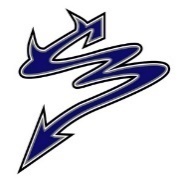 Issue 1 – September 12, 20222525 Como Lake Avenue, Coquitlam, BC V3J 3R8	604-461-5581Website:  http://www.sd43.bc.ca/school/charlesbest/Pages/default.aspx 
Principal – Heather MurphyVice-Principals – Michelle Ciolfitto, Kelly Fridge, and Joel Nelson
Our school goal is to develop a culture of connectedness and belonging within the school, among school staff, students, and our parent community, in order to enhance opportunities for collaborative partnerships.UPCOMING EVENTS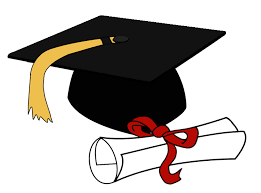 Thursday, September 15   Fire/Earthquake DrillFriday, September 16   Terry Fox RunWednesday, September 21   Senior Sail 4:30pmThursday, September 22   Club Day (TBD)Friday, September 23    District Pro-D Day (school not in session)Wednesday, September 28   Grade 9 Parent NightThursday, September 29   Truth & Reconciliation Assembly (Assembly Bell Schedule)Friday, September 30    National Day for Truth and Reconciliation (school not in session)_______________________________________________________________________________________________Dr. Charles Best GRAD 2023Where did the time go?   Can you believe you are planning for Graduation 2023?  Exciting times for sure.  We explained in the Grad Assembly last week that with the privilege of being a Dr. Charles Best Grad comes much responsibility.  We hope that our Grads will lead our students in a positive and successful journey. The past two years + have seen some big changes to our graduation celebrations because of the pandemic but we hope that if things continue as they are we will be able to return to most of the graduation traditions at Best.  We asked our grads to go home and talk to their parents about getting involved in the Parent After Grad committee. As well we suggested that they ask their parents to find out if their parents places of employment have scholarship opportunities for them because applications could begin soon.  Please stay connected to our school.  Please read the newsletters for important information.  SENIOR SAILWe are so pleased that we have been able to plan for the Grads to set sail on Wednesday September 21st.  We were able to upgrade to a very nice boat for our Seniors as well as hire busses to take them down to the Marina in Vancouver and back to Best.  The cost of these activities has increased considerably – sorry to report the tickets will go on sale today for $75.  There is a limit to the number of passengers on the boat so there are only 330 tickets available – first come first served basis.    What do I get for $75 Grads meet at Dr. Charles Best at 4:30 pm.  Meet in the gym by 4:30 pm and get organized to get into the busses waiting to take us Downtown Vancouver. We will be cruising aboard The Magic Spirit and Grads will dance with their friends to the tunes supplied by a DJ. Pizza and pop will be supplied but you might want to eat something between after school and the cruise. If two pieces of pizza and some cookies is not enough for your dinner you should probably have a snack before you go on the Sail.   We will cruise around the Vancouver Harbour for 3 hours and then load back into the buses and travel back to Dr. Charles Best. We should be back to Best between 10:15 and 10:30 pm.   How do I purchase a ticket?  Go to School Cash On-line (on our website same place you pay your fees) Tickets will go on sale starting September 12th.  There are a limited number of tickets as the boat has a limited capacity.  Tickets will be sold on a first come first served basis.   If you want to go buy your ticket soon.  Can I bring a guest? No this is for Dr. Charles Best Grads 2023 only.  Do I have to ride the bus, or can I drive myself? You must ride the bus. You can only go if you ride the bus. Its fun.  We can sing!  What should I wear? The dress code is semi formal.  Not too fancy. It’s a night out.  It’s a special grad activity and you will want to take lots of pictures so dress appropriately. But also, be comfortable.  You are travelling on a bus, dancing, eating, going up and down stairs on a moving boat.   There are two floors to hang out and dance and then a top floor that is outside so you might want to bring a coat to wear outside. Wear comfortable shoes! There is nowhere to store a bag and the security at the docks will check your coats and all bags. Please do not bring any backpacks or bags. (small cross body bags are ok but will also be searched) This is a school function.  All school rules and the District Code of Conduct apply. Please do not make foolish choices on this evening. The cruise company Security will check every grad. If they find any drugs, alcohol, vapes or weapons they will be confiscated, and you will be sent home at your parents’ expense. You cannot vape or smoke on the boat. Please be aware that if you chose to not abide by the rules, you will not be refunded and you will not be able to attend future School Grad Activities such as the Dinner Dance. You are risking quite a lot – please factor that into your decision making for this event.  The safety and security of all our participants who attend this event, is our highest priority. As well, our reputation in the community.  Please help us preserve our outstanding reputation and I guarantee you will have more fun! If you have any medical alerts that could relate to this activity, please contact Ms. Fridge kfridge@sd43.bc.ca. Any questions or concerns- contact Ms. Murphy hmurphy@sd43.bc.ca (principal) All Aboard! SCHOLARSHIP MEETINGOctober 4th 3:15 pm Library  GRAD PHOTOS OCTOBER 17-28THSessions will be booked on line (link will be sent out end of Sept). Sitting fee $35 even if you do not buy a package of photos you will get a photo at Dinner Dance and a photo at Commencement.  You also get a composite picture of the entire grad class in a large folder that will also contain your certificate. FAMILY PHOTO FUNDRAISER FOR GRAD 2023After Grad Family Photo Fundraiser – Saturday, October 15thLifetouch is offering Charles Best families the opportunity to have family photos taken in their studio on Saturday, October 15th. They will generously donate the $30 sitting fee back to the school and all money raised will be used to offset the school’s after grad costs (custodian charges etc). At the end of September Lifetouch will provide us a link that we will put on our school website so that those interested can book a sitting time. Photos will take place in the Lifetouch studio located at 4189 McConnell Drive, Burnaby. GRADE 12 PARENT NIGHTOctober 19th (just prior to the Parent Teacher Interviews)  GRAD DINNER DANCESaturday June 10th Fairmount Downtown Vancouver 6 pm followed by After Grad event at Charles Best.COMMENCEMENTTuesday June 27th SFU 	6 pm – Grad Fee $60 payable via SCHOOL CASH ONLINE (link available on our school website homepage under QUICKLINKS, STUDENT FEES). This covers the cost of your gown, hat, v-stole, cord, folders, awards, rental of the Commencement venue, decorations, program, tickets, etc.  PROVINCIAL ASSESSMENT & CAREER EDUCATION In order to graduate, all students must complete CLE and CLC write 3 Provincial Assessments: Literacy 10 – most students wrote this in Gr 10 Numeracy 10 - most students wrote this in Gr 10 Literacy 12 – half our students will be assigned an e-assessment time in late January, half will write in April 2023. Watch for more information as the year progresses.   If you are missing any of the above graduation requirements, please immediately contact kthibault@sd43.bc.ca and mciolfitto@sd43.bc.ca to remedy the situation. CAREER LIFE CONNECTIONS 12 (CLC 12) Career-Life Connections 12 (CLC12) is a required course for graduation across the province. This course operates outside of the timetable via TEAMs and one on one meetings. During this course students reflect on where their personal interests and strengths overlap with emerging career-life opportunities in the world. The Capstone presentation is the major assignment of CLC 12 and will presented later in the school year. Students will be contacted by their CLC teacher via TEAMs in the next week with further course details and instructions. YEARBOOKS 
Every year the yearbook sells out and we highly encourage all grade 12s to buy a copy.  It is the one Yearbook a student often wants to have as a keepsake for the future. Grads often have baby picture pages, clubs and teams pages and superlatives results. Grads will have their Grad picture displayed as well as a Grad comment.   We will send out a form in the upcoming months for grads to submit their Yearbook Comment. 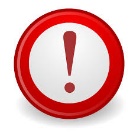 STUDENT TRANSCRIPT SERVICES PRESENTATION - (PSI)This presentation will show students how to order their transcripts from the Ministry of Education online.  This is typically the second required step as part of a post-secondary application process (the first step being the submission of the actual application). A university or college cannot directly access marks from the Ministry as this is confidential information so students will need to give permission to release their marks to the post-secondary institution to which they are applying.This presentation will occur during periods 1 & 2 for students on November 4, 2022.  More information to follow.